САВРАНСЬКА СЕЛИЩНА РАДАОДЕСЬКОЇ ОБЛАСТІРІШЕННЯ28.10.2021 року                                                                               № 1385-VIII Про оплату курсівлікаря-анестезіолога           Керуючись статтею 26 Закону України «Про місцеве самоврядування», взявши до уваги клопотання головного лікаря КНП «Савранська лікарня» Савранської селищної ради Одеської області, селищна рада ВИРІШИЛА:Виділити кошти з селищного бюджету в сумі 25000 грн. КНП«Савранська лікарня» Савранської селищної ради Одеської області для проходження курсів підвищення кваліфікації по спеціалізації «анестезіологія» лікаря Бондаренко В.В.Головному лікарю КНП «Савранська лікарня» Савранської селищноїради Одеської області Цибулько Т.В. отримати документальне підтвердження від лікаря – анестезіолога щодо відпрацювання на цій посаді в даній установі не менше 3 років.Контроль за виконанням цього рішення покласти на постійну комісію   Савранської селищної ради  з питань планування фінансів та бюджету,   соціально-економічного розвитку, ринкових відносин та інвестиційної  діяльності, житлово-комунального господарства та комунальної власності.Селищний голова                                                          Сергій ДУЖІЙ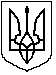 